      WELCOME TO OUR 64TH ANNUAL TRAPPERS’ FESTIVAL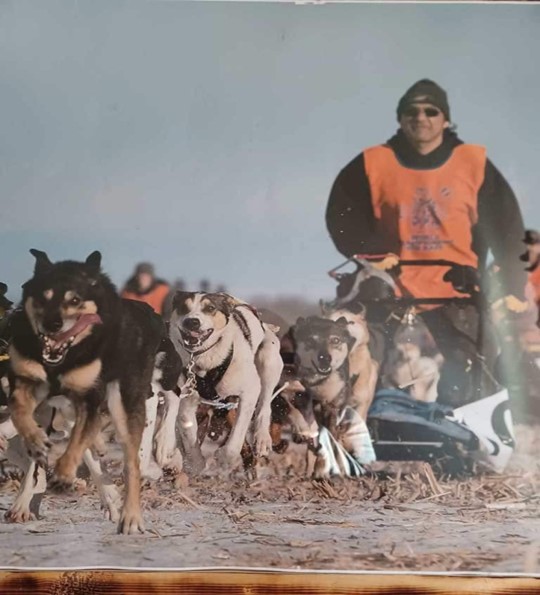 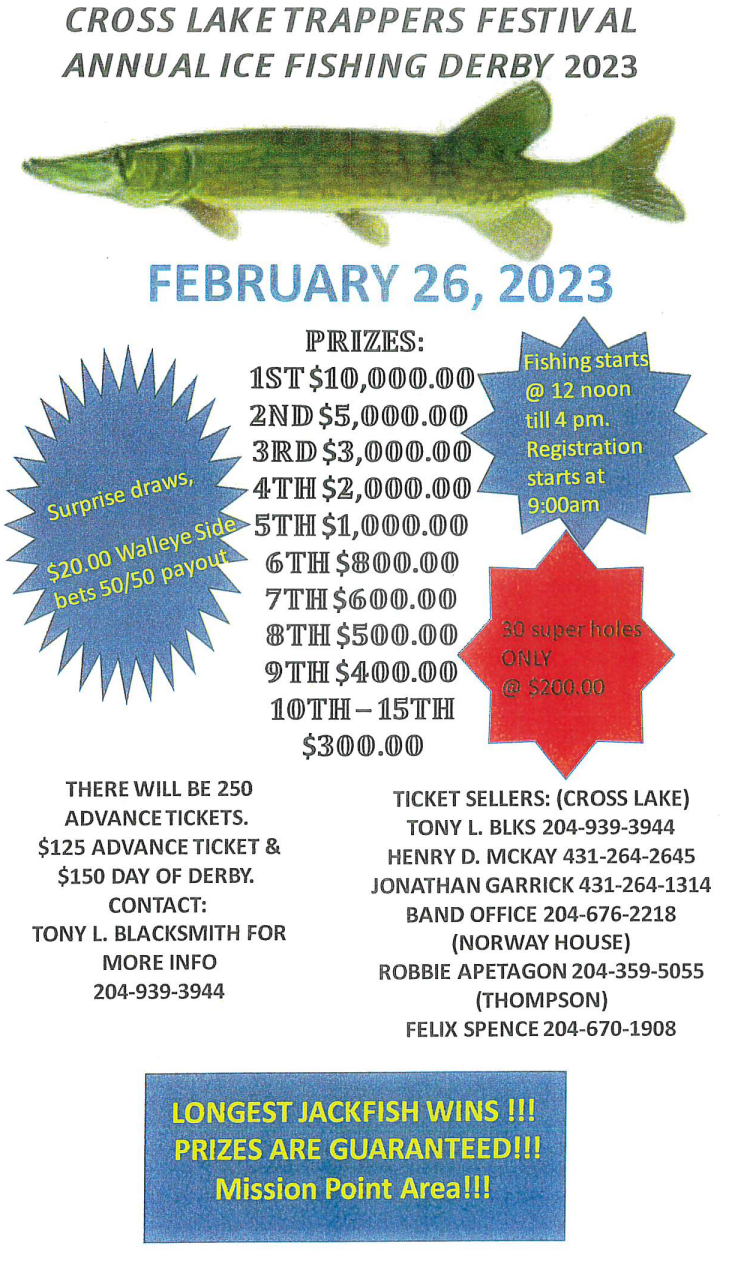 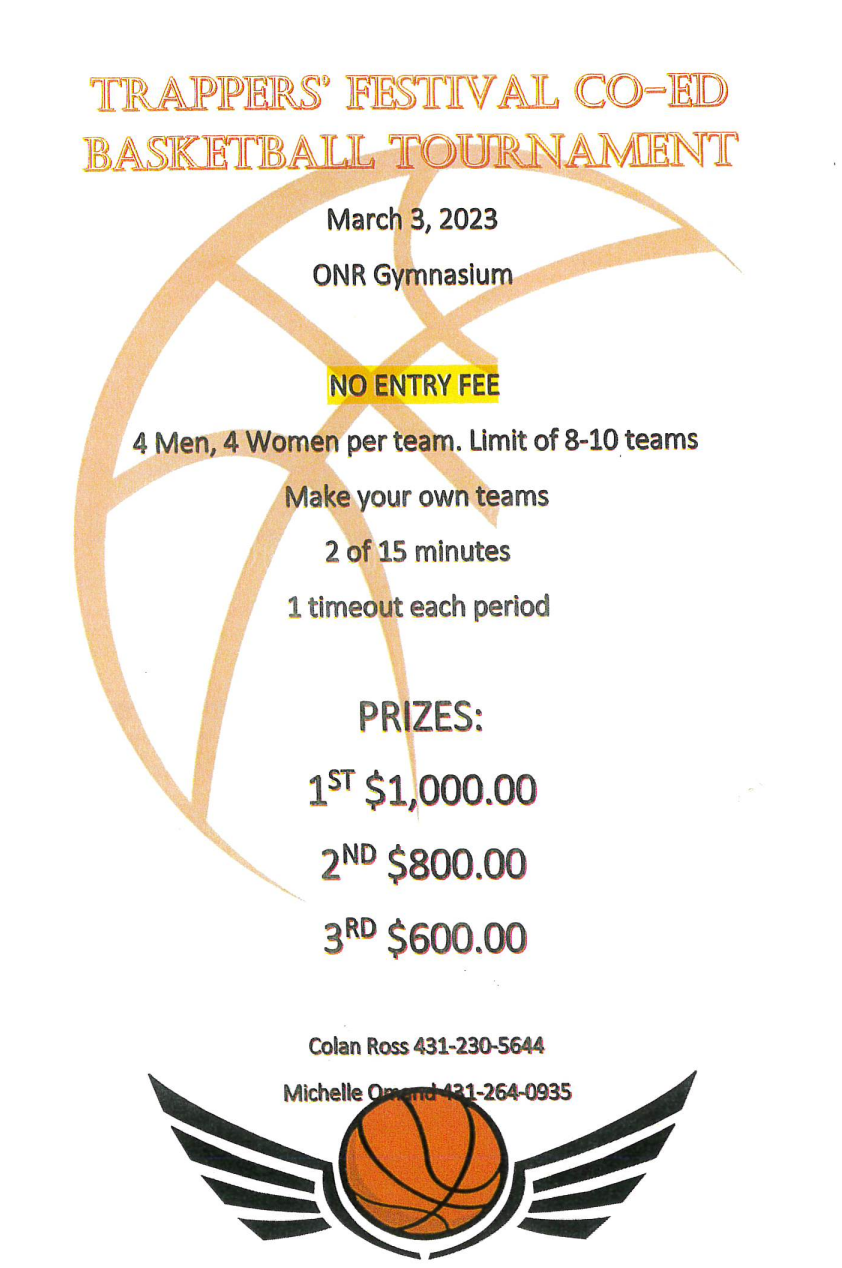 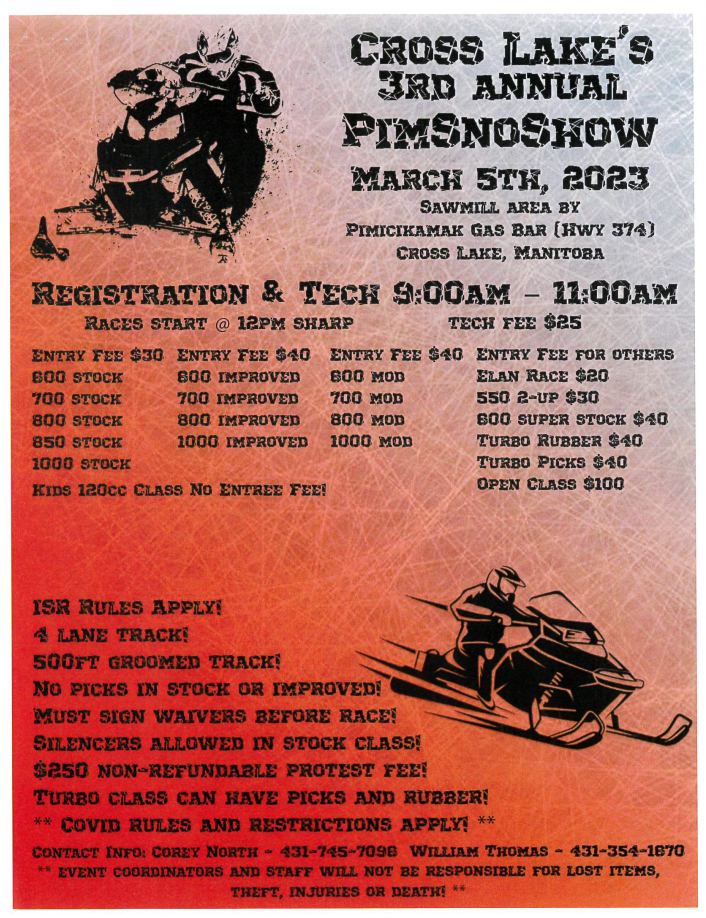 THE TRAPPERS’ FESTIVAL COMMITTEE WOULD LIKE TO WELCOME EVERYONE TO OUR 64TH ANNUAL TRAPPERS’ FESTIVAL.  OUR FOCUS IS TO ENSURE THE SAFETY OF ALL COMPETITORS AND SPECTATORS, HOWEVER, THERE IS AN INHERENT DANGER FOR INJURY IN ALL COMPETITVE EVENTS, PLEASE BE CAREFUL. WE APPRECIATE YOUR PARTICIPATION AND SPORTSMANSHIP. WE ARE A COMMUNITY THAT ENCOURAGES ITS MEMBER TO BE GREAT HOSTS AND AMBASSADOR, WE EXPECT THE SAME FROM VISITORS PARTICIPATING IN OUR FESTIVITIES.ENJOY THE FESTIVITIES, EKOSANI. “KEEPING OUR TRADITIONS ALIVE THROUGH CULTURE AND RECREATION”THE COMMITTEE:PRESIDENT: RYAN CASTELVICE PRESIDENT: MARILYN MILESSECRETARY: STARLA BALFOUR TREASURER: ANGELA ROSSMEMBERS:TRACY HAMILTON	BEATRICE ROSS	TONY L BLACKSMITH		HENRY D MCKAY	AURELIA MCKAY	JONATHON GARRICK 		PEARL MCKAY		LORI-ANNE MCLEOD	LOU ANN FLETT 	TANNIS TROUT	SHAYLENE SCOTT	JAMIE MASONCOLAN ROSS 		RAY MCKAY		DIANE NORTH 	VAUGHN BLACKSMITH 	AMBER MILESKENNY MISWAGGON 	MARGARET SCOTT 	   HELGA HAMILTON       JANET MCKAY      TRENT ROBINSON 	HEALTH STAFF      CHRISTOPHER ROSS 	MIKE OMAND       
***ENTRANTS YOU ENTER AT YOUR OWN RISK***THE SCHEDULE AND EVENTS MIGHT BE CHANGED, AT THE DISCRETION OF THE COMMITTEE.
WE WISH EVERYONE AN ENJOYABLE FESTIVAL FILLED WITH LAUGHTER, VISITING, CAMARADERIE, COMPETITION AND ENTERTAINMENT.2023 TRAPPERS FESTIVAL COMMITTEEDAY 1					ICE LEVEL 					 MONDAY, FEBRUARY 27,2023  1:00 PM	EVENT #1	CO-ED SOCCER @ ICE LEVEL18 Years & Up ONLY4 Men and 4 Women8 Team LimitSingle Knockout FormatPrizes:	1st $800.00	2nd $600.00	3rd $500.00
Coordinator: Trent Robinson. 1:00PM		EVENT #2		ICE WORM HUNTClues will be handed out twice daily, posted on Facebook and announced on the radio.Prizes: 1st $500 Baby Worm	2nd $400.00 Mama Worm	3rd $300.00 Papa WormCoordinator: Margaret Scott & Health Department.2:00PM		EVENT #3KING FISHERMust bring your own rods and hooks.Location: Mission Point Area First fish to be caught. Any kind of fish. Male/Female—18 & Up Category: $10.00 Entry FeePrizes:	$100.00	2nd $75.00		3rd $50.00Youth 13 – 17 Years Old Category: No Entry FeePrizes: 	$60.00		2nd $50.00		3rd $20.00Youth 8 – 12 Years Old Category: No Entry FeePrizes: 	$60.00		2nd $50.00		3rd $20.00Coordinators: Tony Blacksmith, Ray McKay, Starla Balfour and Tracy Hamilton 3:00PM 		EVENT #4
		TRADITIONAL WEAR 
		MALE AND FEMALE YOUTH 17 & UNDER                                  
                                Prizes: 	1ST $80.00 	2ND $60.00 	3RD $40.00		MALE AND FEMALE ADULT 18 & UP 
		Prizes:  1st $100.00 	2nd $80.00 	3rd $60.00 
		Coordinators: Amber Miles & Lori Anne Mcleod DAY 1					ARENA EVENTS			                MONDAY, FEBRUARY 27, 20231:00PM 		EVENT #5FUR QUEEN CONTEST18 – 25 YEARS OLDFormal wear - Evening Dress.Speech - in English then translate to Cree, Dream goal for the community.Traditional wear Talent performance.Must still be in school or a graduate & must attend all week events.  		Prizes: 1st $500.00	2nd $400.00 	3rd $300.00 	4th $200.00 		7:00PM		OPENING CEREMONIES:		MASTER OF CEREMONIES:			Ryan Castel		OPENING PRAYER:				Father Joe		OPENING AND WELCOMING REMARKS:		Ryan Castel				CHIEF & COUNCIL:				Chief David Monias		MAYOR & COUNCIL:				Mayor Bob Smith
                ELDERS CHIEF & VICE CHIEF: 			Flora J Ross, Roy Jones Scott 
               RIBBON CUTTING CEREMONY:	
	CROWNING FOR OUR TRAPPERS’ FESTIVAL FUR QUEEN. 8:00pm		EVENT #6  		RADIO ANNOUNCER OPEN to 18 year and UP Limit of 10 ContestantsNO Impersonations Prizes: 		1st $80.00		2nd $60.00		3rd $40.00

EVENT #7
LYING CONTEST OPEN TO 18 YEARS & UPLimit of 10 Contestants Prizes: 		1st $80.00		2nd $60.00		3rd $40.00
EVENT #8
TRANSLATING  OPEN TO 18 YEARS & UPLimit of 10 Contestants Prizes: 		1st $80.00		2nd $60.00		3rd $40.00EVENT #9
FUNNIEST JIGGER OPEN TO 18 YEARS & UPLimit of 10 Contestants Prizes: 		1st $80.00		2nd $60.00		3rd $40.00EVENT #10
STARING CONTESTOPEN TO 18 YEARS & UPLimit of 10 Contestants Prizes: 		1st $80.00		2nd $60.00		3rd $40.009:00PM   	EVENT #11		ERNEST MONIAS AMATEUR SINGING CONTESTMUST sing an Ernest Monias cover tune.No RehearsalsLimit of 10 contestants. Open to everyonePrizes:		1st $200.00		2nd $150.00		3rd $100.00Coordinator: Lori-Anne Mcleod, Amber Miles DAY 2					ICE LEVEL			TUESDAY, FEBRUARY 28, 202312:00PM	EVENT #12		 FAMILY SNOW SCULPTURE CONTESTTheme: Trappers FestivalRegistrations @ Band office on Monday February 27, 2023. Judging will be on Friday, March 3rd @3:00PM	Prizes:			1st $800.00		2nd $600.00		3rd $400.00        4th $200.00	Coordinators: Tracy Hamilton, Diane North. Pictures By: Tom Scott 		1:00PM		EVENT #13		2nd ANNUAL GARY MONIAS SO-SO-MAN THROWMale and Female Categories10 Limit for Both CategoriesMust Bring Your Own So-So-ManPrizes: 		1st $75.00		2nd $50.00		3rd $25.00Event sponsored by Rose Mary Monias and FamilyCoordinators: Henry D. McKay, Ray McKay, and Jonathon Garrick2:00PM		EVENT #14		CO-ED SLED PULLMust bring your own sled.1 Man and 1 WomanTeams will be drawn.Limit of 8 TeamsPrizes: 		1st $60.00		2nd $40.00		3rd $20.00Event Coordinators: Henry D. McKay and Jonathon Garrick2:30PM		EVENT #15		BONE SMASHING		18+ 			Prize:	$40.00		13-17 AGE GROUP 	Prize:	$40.00		Coordinators: Henry D. McKay, Ray McKay, and Jonathon Garrick DAY 2								   	          TUESDAY, FEBRUARY 28, 20233:00PM		EVENT #16 		KING & QUEEN TRAPPEREntry Fee: $20.00LIMIT OF 10 ENTRIES 
		Log sawing Log chopping Log throwing Trap setting Axe throwingSnowshoe race  Location: Behind the band hall. 
Each event has prize money: 1st $40.00 	2nd $20.00. Male Prizes:1st $500.00 	2nd $400.00 	3rd $300.00 	4th $100.00  
Female Prizes: 
1st $500.00 	2nd $400.00 	3rd $300.00 	4th $100.00  Coordinators: Lori Anne McLeod & Glenn Scott. 3:30PM		EVENT #17		CARDBOARD SLIDING
		Bring your own cardboard. 17 & Under Prize:		1st $75.00		2nd $50.00		3rd $25.0018 – 44 Years Old Prize: 		1st $75.00		2nd $50.00		3rd $25.0045+ Prize:			1st $75.00		2nd $50.00		3rd $25.00		Coordinators: Welfare Department: Tannis Trout, Shaylene Scott & Colan Ross 4:00PM		EVENT #18YOUTH CO-ED ROAD HOCKEY6 Team Limit8 Players to a teamMUST always have 2 females.Location: Starting Line dog racing. 		13 – 17 Years Old Prize:		1st $300.00		2nd $200.00		3rd $100.00		12 Years Old & Under Prize:	1st $300.00		2nd $200.00		3rd $100.00		Coordinator: Trent RobinsonDAY 2					ARENA EVENTS		   	          TUESDAY, FEBRUARY 28, 20236:00PM	EVENT #19FAMILY JIGGING CONTESTCan only dance in one category10 Limit per categoryMother and SonFather and DaughterGrandmother and GrandsonGrandfather and GranddaughterPrizes per Category:		1st $100.00		2nd $80.00		3rd $60.00Coordinators: Health Department  7:00 PM	EVENT #20		CELEBRITY SQUARE DANCE10 Team LimitInvitational Only Prizes:		1st $400.00			2nd $300.00			3rd $200.00Coordinators: Health Department 8:00PM 	EVENT #21 
		DUET SINGING CONTEST18 & UP OPEN NO REHEARSALS Prizes:  1st $600.00 		2nd $400.00 		3rd $200.00 DAY 3 				      ICE LEVEL				   WEDNESDAY, MARCH 1, 20231:00PM		EVENT #22HAROLD MCLEOD MEMORIAL 10 DOG RACE REGISTRATIONSEntry Fee: $200.00 non-refundableLocation: Ice Level – Starting LineRegistration 1pm – 6pm Coordinators: Henry D. McKay, Ray McKay, Tony L Blacksmith, Jonathon Garrick & Starla Balfour. 1:00PM		EVENT #23		MASOR TOURNAMENT – SKIP-BO TOURNAMENTEntry Fee: $10.0018 Years Old & Up ONLYPrizes will depend on the number of entries.100% PayoutLocation: BAND HALLPrizes:		1st 50% of entries		2nd 30% of entries		3rd 20% of entriesCoordinators: Vaughn Blacksmith, Kenny Miswaggon & Trent Robinson1:30PM		EVENT #24		TRADITIONAL SCAVENGER HUNTThe scavenger list will be announced on the radio and posted on Facebook.Bring Items to Band office Board Room 1:30 pm – 4:30pmPrizes: 		1st $500.00			2nd $400.00			3rd $300.00				4th $300.00		5th $100.00Coordinators: Beatrice Ross & Pearl McKay 2:00PM		EVENT #25		TRADITIONAL EVENTS INSIDE BAND HALLMust provide your own knives, animals, and equipment.Time limit will be given to skin—best results win!Martin Skinning:			1st $100.00		2nd $80.00		3rd $60.00Weasel Skinning:			1st $100.00		2nd $80.00		3rd $60.00Pickerel Filleting:			1st $100.00		2nd $80.00		3rd $60.00Coordinators: Kenny Miswaggon & Henry D McKay. DAY 3					ARENA EVENTS				WEDNESDAY, MARCH 1, 2023       7:00PM 	EVENT #26		FAMILY SQUARE DANCE		Prizes:	1st $1000.00		2nd $800.00		3rd $600.00		Coordinator: Starla Balfour, Tannis Trout, Lou Ann Flett & Jamie Mason		EVENT #27		1ST TIME JIGGING CONTEST		40-49 Years Old Category:	1st $150.00		2nd $100.00		3rd $80.00		50-59 Years Old Category:	1st $150.00		2nd $100.00		3rd $80.0060 & Up Category: 		1st $150.00		2nd $100.00		3rd $80.00		                                                                                                                                                                               Coordinator: Lou Ann Flett, Tannis Trout, Starla Balfour & Jamie MasonEVENT #28		WALTZ 2-STEP		40-49 Years Old Category:	1st $150.00		2nd $100.00		3rd $80.0050 -59 Years Old Category:	1st $150.00		2nd $100.00		3rd $80.0060 & Up Category:		1st $150.00		2nd $100.00		3rd $80.00Coordinator: Angela Ross, Lou Ann Flett, Tannis Trout, Starla Balfour & Jamie Mason EVENT #29		CHILDREN’S JIGGING – CO-EDLimit of 15 per Category5 Years & Under Prizes:	1ST $60.00		2nd $50.00		3rd $40.006 – 12 Years Old Prizes:	1st $60.00		2nd $50.00		3rd $40.00EVENT #30EXCEPTIONAL PERSONS JIGGINGPrizes given to all contestants.
	1st $60.00		2nd $50.00		3rd $40.00EVENT #31		INTERMEDIATE JIGGING – CO-EDLimit of 1013 – 17 Years Old Prizes:	1st $100.00		2nd $80.00		3rd $60.00EVENT #32ORANGE BLOSSOM SPECIAL (17 & UNDER)  Limit of 15 per Category
prizes: 	1st $150.00	2nd $100 	3rd $80.00 	4th $60.00DAY 4				ICE LEVEL/BAND HALL					       THURSDAY, MARCH 2, 202310:00AM	EVENT #22 CONT’D		HAROLD MCLEOD MEMORIAL 10 DOG RACE—FIRST LAP MA-MA-WE-TAK RULES. 		Prizes:		1st $10,000.00		2nd 8,000.00		3rd $6,000.00		4th 4,000.00				5th $3,000.00		6th 2,000.00		7th $1,000.00		8th $1,000.00				9th $1,000.00		10th $1,000.00		Local Prize – to qualify for local prize, musher must reside in Cross Lake and dogs must be from Cross Lake Kennel – Dogs can’t be borrowed.Prizes:		1st $4,000.00			2nd $3,000.00			3rd $2,000.00						Coordinators: Henry D. McKay, Ray McKay, Jonathon Garrick, Starla Balfour & Tony L Blacksmith12:30PM 	EVENT#33
		BAND HALL EVENT Moose Calling Goose CallingMallard CallingBlue Bill CallingPrizes: 1st $60.00	2nd $40.00 	3rd $20.00
Coordinator: Trent Robinson,  12:30PM 	EVENT #34KENNETH MCLEOD CLASSIC 6 DOG RACE REGISTRATIONSEntry Fee: $100.00 non-refundable Location: Ice Level – Starting LineRegistrations 12pm – 6pm Coordinators: Henry D. McKay, Ray McKay, Jonathon Garrick, Starla Balfour & Tony L Blacksmith.  3:00PM		EVENT #35		HUGHIE HALCROW MEMORIAL BANNOCK AND TEA BOILINGLocation: Behind the Band HallPrizes:		1st $200.00		2nd $150.00		3rd $100.00Coordinated and Sponsored by the Halcrow Family3:30pm 	EVENT #36
    		YOUTH SNOWSHOE MARATHON
		MUST COMPETE AT AGE GROUP		11 – 14 Years Old Category – 3 Miles		Prizes for both Male and Female:	1st $300.00	2nd $200.00	3rd $100.00	4th $50.00		15 – 17 Years Old Category – 3 Miles		Prizes for both Male and Female:	1st $300.00	2nd $200.00	3rd $100.00	4th $50.00		Coordinators: Trent Robinson & Nikan 4:00PM		EVENT #37		ROAD HOCKEY TOURNAMENTEntry Fee: $50.0018 & up. 4 Players and 1 Goalie2- 15 minute periods8 Team Limit – first eight teams paid in full will be put in the drawSingle Elimination FormatLocation: Ice Level Starting Line. Prizes:		1st $500.00		2nd $400.00		3rd $300.00Coordinators: Trent Robinson 6:00PM		EVENT #38		TEXAS HOLD’EM POKER TOURNAMENTRegistrations will be taken at 2:00PM at the Band Hall$60.00 Advance TicketsOnly 60 Advance Tickets will be printed.$80.00 at the doorRebuys - $20.00Addons - $40.00Side Bet - $10.00 High HandPrize Payout 70% - Must be a winner – No Split PotPrizes:		1st 35%		2nd 16%		3rd 10%		4th 9%		5th 8%						6th 7%		7th 6%		8th 5%		9th 4%Coordinator: Kenny Miswaggon & Health StaffDAY 4 					ARENA EVENT 			THURSDAY, MARCH 2, 20237:00PM 	EVENT #39
 		REGISTRATIONS   		RULES ON PAGE 21. 11:00AM	SQUARE DANCE COMPETITIONMUST have Square Dance outfits to compete.Rules are on Page.CHILDREN’S CATEGORY Ages 12 & UnderNo Entry FeePrizes:		1st $1000.00		2nd $800.00		3rd $600.00INTERMEDIATE CATEGORYAges 13 – 17 Years OldNo Entry FeePrizes:		1st $1,500.00		2nd $1,000.00		3rd $800.00ADULT CATEGORYAges 18 – 49 Years OldEntry Fee: $200.00Prizes:		1st $3,000.00		2nd $2,000.00		3rd $1,000.00SENIORS CATEGORYAges 50 & UpEntry Fee: $100.00Prizes:		1st $2,000.00		2nd $1,500.00		3rd $1,000.00ADULT’S JIGGING CONTEST – 3 CHANGES18 Years old and up ONLY (male & female)Prizes: 1st $400.00		2nd $300.00		3rd $200.00	4th $100.0050 years & up 
  Prizes: 1st $400.00		2nd $300.00		3rd $200.00	4th $100.00ORANGE BLOSSOM SPECIAL – 2 CHANGES18 Years Old & Up ONLYLimit of 15 Prizes: 1st $400.00		2nd $300.00		3rd $200.00		Coordinators: Lou Ann Flett, Tracy Hamilton, Diane North & Starla Balfour. DAY 5 											             FRIDAY, MARCH 3, 202310:00AM	EVENT #22 CONT’D		HAROLD MCLEOD MEMORIAL 10 DOG RACE – SECOND LAP1:30PM		EVENT #40		KENNETH MCLEOD CLASSIC 6 DOG RACE (14 MILES) – FIRST LAPEntry Fee: $100.00Prizes:		1ST $2,000.00	2ND $1,800.00	3RD $1,600.00 	4TH $1,400.00	5TH $1,200.00		6TH $1,000.00	7TH $800.00	8TH $600.00 	9TH $400.00	10TH $300.00 Local Prizes:	1st $800.00			2nd $600.00			3rd $400.00						4th $200.00			5th $100.00		Coordinators: Henry D McKay, Jonathon Garrick, Tannis Trout & Starla Balfour. 2:00PM 	EVENT #41		GIDEON MCKAY MEMORIAL FLOUR PACKING		Men’s Prizes:		1st $800.00		2nd $600.00		3rd $400.00		Women’s Prizes:	1st $800.00		2nd $600.00		3rd $400.00		Coordinator: Lori Anne Mcleod 2:30PM		EVENT #42 		CHILDREN’S EVENT @ BAND HALL ICE LEVEL		SEE PAGE 22 & 23 FOR AGE CATEGORIES AND PRIZES		Coordinator: Nikan Staff 3:00pm		EVENT #43CO-ED SNOWSHOE RELAY RACES
	Bring Your Own Snowshoes. 		17 Years & Under Prizes:	1st $100.00		2nd $80.00		3rd $60.00		18+ (OPEN) Prizes:		1st $100.00		2nd $80.00		3rd $60.00		45 – 59 Years Old Prizes:	1st $100.00		2nd $80.00		3rd $60.00		60 plus Prizes:			1st $100.00		2nd $80.00		3rd $60.00		Coordinator: Henry D McKay, Jonathon Garrick, Tony L Blacksmith & Tannis Trout. 4:00PM 		EVENT #44
                MEN’S SNOWSHOW MARATHON 6 MILES. (3LAPS) 
                 18 & UP ONLY 
   	Prizes: 1st 1,000.00 	2nd $800.00 	3rd $600.00	4th $400.00 	5th $200.00 	6th $100.00WOMEN’S SNOWSHOW MARATHON 4 MILES. (2LAPS)
18 & UP ONLY
Prizes: 1st 1,000.00 	2nd $800.00 	3rd $600.00	4th $400.00 	5th $200.00 	6th $100.00DAY 5 			ARENA EVENT 					FRIDAY, MARCH 3, 20237:00PM		EVENT #45		64TH ANNUAL TRAPPERS’ FESTIVAL COUNTRY MUSIC TALENT SHOWCASE		Adult – OPEN – Entry Fee: $100.00		Limit of 25 Contestants.Showcase will be aired on the local radio and on TV—Channel 54Singing will start at 7:00PM SHARP.Showcase Registration deadline will be on March 2nd, 2023Rehearsal time will be limited to 15 minutes per Contestant.Rehearsal’s March 2nd.  @10 am 15 Minutes per rehearsal. Admission $5.00 to ALL  		Adult Prizes:		1st $1,500.00		2nd $1,000.00		3rd $800.00					4th $600.00 	5th $400.00	6th $200.00 Crowd Favorite - $200.00
5 DOOR PRIZES – ADVANCE BINGO TICKETS. DONATED BY CHIEF AND COUNCILCoordinators: Marilyn Miles, Louann Flett, Pearl McKay, Aurelia McKay, & Beatrice Ross DAY 6						ICE LEVEL 				       SATURDAY, MARCH 4, 202310:00AM	EVENT #22 CONT’D		HAROLD MCLEOD MEMORIAL 10 DOG RACE – FINAL LAP11:00AM	EVENT #46		CROSS LAKE’S 3rd ANNUAL PIM SNOSHOW REGISTRATIONS		RACES START SUNDAY MARCH 5TH @ 12:00PM SHARP. 		** See Page 4 for Categories, Prizes and Poster **		Coordinators: Corey North and William Thomas1:30PM		EVENT #33 CONT’D		KENNETH MCLEOD CLASSIC 6 DOG RACE – FINAL LAP1:00PM		EVENT #47		CHILDREN & YOUTH EVENTS
		COORDINATOR: NIKAN.                SEE PAGE 21 & 22 FOR AGE CATEGORIES AND PRIZES
2:00PM		EVENT #48
                            TRADITIONAL TRAPPERS’ DISPLAY Set up will begin at 11:00AMJudging will begin @ 4:00PMSet up tent, traps, and furs.Must cook fried Bannock & tea.Location: Behind Band Hall		Prizes:		1st $1,000.00		2nd $800.00		3rd $600.00		4th $400.00	Coordinators: Health department, Lori-Anne Mcleod, Kenny Miswaggon3:00PM		EVENT #49		FOOT RACES – ICE LEVEL
   		18 & UP ONLY. Men’s Foot Race 18 & UP ONLY – Starting line at Ice Level – Run towards George Hamilton’s – Run to main road – Continue running towards and around Nursing Station Loop – Back to Ice Level – Finish LinePrizes:		1st $500.00		2nd $400.00		3rd $200.00		4th $100.00Women’s Foot Race 18 & UP ONLY – Starting Line at Ice Level – Run towards George Hamilton’s – Run to main road – Continue running towards and around Nursing Station Loop – Back to Ice Level – Finish LinePrizes - 		1st $400.00		2nd $300.00		3rd $200.00		4th $100.00
YOUTH FOOT RACES – Waiver forms MUST be signed.Youth Male – Starting line at Ice Level – Run towards George Hamilton’s – Run to Mistasineek – Run back to Ice Level – Finish LinePrizes:		1st $200.00		2nd $150.00		3rd $100.00		4th $50.00Youth Female - Starting line at Ice Level – Run towards George Hamilton’s – Run to Mistasineek Loop – Run back to Ice Level – Finish Line
Prizes:		1st $200.00		2nd $150.00		3rd $100.00		4th $50.00
50 & UP FOOT RACES50+ Male - Starting line at Ice Level – Run towards George Hamilton’s – Run to Mistasineek – Run back to Ice Level – Finish LinePrizes:		1st $200.00		2nd $150.00		3rd $100.00		4th $50.0050+ Female - Starting line at Ice Level – Run towards George Hamilton’s – Run to Mistasineek – Run back to Ice Level – Finish Line Prizes:		1st $200.00		2nd $150.00		3rd $100.00		4th $50.00Coordinators:  Colan Ross, Jonathon Garrick, Tannis Trout, Jamie Mason & Shaylene Scott. 2:30PM		EVENT #50		3 DOG RACE (5 MILES) OPENStarting line at Ice Level – Go to Robinson’s pump house – Back to Finish Line18 & Up ONLYPrizes:		1st $400.00		2nd $300.00		3rd $200.00Coordinators: Henry D. McKay, Ray McKay, Tony L Blacksmith, Jonathan Garrick and Tannis Trout
3:30PM		EVENT #51		YOUTH 1 DOG RACE: 
		(10&UNDER) NO PROFESSIONAL DOGS Prizes:		1st $100.00		2nd $80.00		3rd $60.00
YOUTH 1 DOG RACE 
(12-17 YR OLD) NO PROFESSIONAL DOGS 
Prizes:		1st $100.00		2nd $80.00		3rd $60.00
Coordinators: Henry D. McKay, Tony Blacksmith, Jonathon Garrick & Tannis Trout4:30PM		EVENT #52		MARLON MCKAY 5 DOG JUNIOR RACE (10 MILES)No Entry FeeWaiver forms MUST be signed.Sponsored by MistasineekOPEN – 15 Years Old and UnderPrizes:		1st $400.00			2nd $300.00			3rd $200.00				4th $100.00			5th $100.00			6th $100.00Coordinators: Henry D. McKay, Ray McKay, Tony Blacksmith, Jonathon GarrickDAY 6			ARENA EVENTS 				       SATURDAY, MARCH 4, 2023  4:00PM		EVENT #53 64TH ANNUAL TRAPPERS’ FESTIVAL MONSTER BINGOQUICKIES WILL START @ 4:00PM12 FACED CARDS ADVANCED TICKETS: $150.00@ THE DOOR: $200.00** SEE GAME SHEET ON PAGE 24** 8:00PM 	EVENT #54  		YOUTH TALENT SHOW CASE 		YOUTH – OPEN – Entry Fee: $100.00		Limit of 15 Contestants per Category – Male and Female.Showcase will be aired on the local radio and on TV—Channel 54Singing will start at 7:00PM SHARP.Rehearsal time will be limited to 15 minutes per Contestant.Rehearsals 12pm-5pm The day of Youth Talent Show.  	Youth Prizes:		1st $1,500.00		2nd $1,000.00		3rd $800.00			4th $600.00 	5th $400.00	6th $200.00 Crowd Favorite - $200.00Coordinators: Tannis Trout, Jamie Mason, Starla Balfour, Justina Flett, & Lou Ann Flett. 7:00PM	              DOG MUSHERS PRESENTATIONS 
 		BAND HALL.  

                            CLOSING CEREMONIES WILL BE AFTER THE YOUTH TALENT SHOWCASE 11:00PM	FIRE WORKS BEHIND THE BAND HALL.  SQUARE DANCE COMPETITION RULESSquare dance groups can only register in ONE category.All groups are required to register one hour prior to the square dance competition.Names and positions of couples must be provided on the registration entry form. The dance group will not be allowed on until the registration fee is paid, no exceptions. It is the responsibility of the coach to ensure that registration fees are paid on time.All participants are required to adhere to the age limits set out in each category. Proof of age may be requested. If proof of age is not available, the team at the discretion of the coordinator may be disqualified.Fiddler and back-up band is provided.There is a minimum of four couples per set.Abusive and profane language by the instructors or dancers will not be tolerated. Any infraction will result in immediate disqualification of the entire group.All dance groups are required to remain to their dancing outfits during the competition. Taps are allowed and optional.The order in which the group will dance, will be consistency with the order of entry.The coach may guide their group, interference during the competition will not be allowed, or result in disqualification.In the case where a tie may result, the groups that are tied will dance off to a breakdown.Anyone under the influence of alcohol or drugs will not be permitted to compete. Should they appear during their designated time of dance under the influence, the group will be disqualified, and the entry fee will not be refunded.Judging will be based on PERFORMANCE, PRESENTATION and APPEARANCE.A point system will be used; the judges’ decision is final.Individual waiver/consent forms must be completed prior to start of completion.18 years old & up category, no underage dancers allowed!13 – 17 years old category, no overage or underage dancers allowed!4 Male and 4 Female per team.CHILDREN’S EVENTS1 YEAR OLD – Male and Female CategoriesCrawl to Parent	1st $20.00	2nd $15.00	3rd $10.00Event 2		1st $20.00	2nd $15.00	3rd $10.00Event 3		1st $20.00	2nd $15.00	3rd $10.002-YEAR-OLD – Male and Female CategoriesRun to Parent		1st $20.00	2nd $15.00	3rd $10.00Crawl Race		1st $20.00	2nd $15.00	3rd $10.00Ball Throw		1st $20.00	2nd $15.00	3rd $10.003-YEAR-OLD – Male and Female CategoriesRun to Parent		1st $20.00	2nd $15.00	3rd $10.00Crawl Race		1st $20.00	2nd $15.00	3rd $10.00Hop Race		1st $20.00	2nd $15.00	3rd $10.004-YEAR-OLD – Male and Female CategoriesRun to Parent		1st $20.00	2nd $15.00	3rd $10.00Crawl Race		1st $20.00	2nd $15.00	3rd $10.00Hop Race		1st $20.00	2nd $15.00	3rd $10.005-YEAR-OLD – Male and Female CategoriesRun to Parent		1st $20.00	2nd $15.00	3rd $10.00Crawl Race		1st $20.00	2nd $15.00	3rd $10.00Hop Race		1st $20.00	2nd $15.00	3rd $10.006-YEAR-OLD – Male and Female CategoriesSprint Race		1st $25.00	2nd $20.00	3rd $15.00Crawl Race		1st $25.00	2nd $20.00	3rd $15.00Crab Race		1st $25.00	2nd $20.00	3rd $15.007-YEAR-OLD – Male and Female CategoriesSprint Race		1st $25.00	2nd $20.00	3rd $15.00Crawl Race		1st $25.00	2nd $20.00	3rd $15.00Crab Race		1st $25.00	2nd $20.00	3rd $15.008-YEAR-OLD – Male and Female CategoriesSprint Race		1st $25.00	2nd $20.00	3rd $15.00Crawl Race		1st $25.00	2nd $20.00	3rd $15.00Crab Race		1st $25.00	2nd $20.00	3rd $15.009-YEAR-OLD – Male and Female CategoriesSprint Race		1st $25.00	2nd $20.00	3rd $15.00Crawl Race		1st $25.00	2nd $20.00	3rd $15.00Crab Race		1st $25.00	2nd $20.00	3rd $15.0010-YEAR-OLD – Male and Female CategoriesSprint Race		1st $25.00	2nd $20.00	3rd $15.00Crawl Race		1st $25.00	2nd $20.00	3rd $15.00Crab Race		1st $25.00	2nd $20.00	3rd $15.0011-YEAR-OLD – Male and Female CategoriesSprint Race		1st $25.00	2nd $20.00	3rd $15.00Crawl Race		1st $25.00	2nd $20.00	3rd $15.00Crab Race		1st $25.00	2nd $20.00	3rd $15.00EVENT #40YOUTH EVENTS12-YEAR-OLD – Male and Female CategoriesSprint Race		1st $30.00	2nd $25.00	3rd $20.00Backward Race	1st $30.00	2nd $25.00	3rd $20.00Crab Race		1st $30.00	2nd $25.00	3rd $20.0013 -14-YEAR-OLD – Male and Female CategoriesSprint Race		1st $30.00	2nd $25.00	3rd $20.00Backward Race	1st $30.00	2nd $25.00	3rd $20.00Crab Race		1st $30.00	2nd $25.00	3rd $20.0015-17-YEAR-OLD – Male and Female CategoriesSprint Race		1st $30.00	2nd $25.00	3rd $20.00Backward Race	1st $30.00	2nd $25.00	3rd $20.00Crab Race		1st $30.00	2nd $25.00	3rd $20.00PIMICIKAMAK WINTER FESTIVAL 2023MONSTER BINGO 12 To View ADVANCE TICKETS $150.00 @ TOBACCO SALES TIL 9 P.M. March 3rd/23$200.00 -March 4/23QUICKIES $5.00 -5 PAGE BOOKLET @$500.00 ea.1st DOUBLE ACTION $5.00 ea. – 50/50Page1			GAME #1 – 1ST BLACKOUT $5,000.00 	Page 2 		Game 2:  2 Postage Stamps ……….$500.00 con’t 				Game 3: 4 Postage Stamps………..$1000.00	Page 3 		Game 4:  Top, Middle & Bottom Lines…$1000.00	Page 4		Game 5: Any 3 outside lines……….$1000.00	Page 5 		Game 6: 2ND BLACKOUT $10, 000.00	Page 6 		Game 7:  2 lines anyway……….$500.00 con’t				Game 8:  3 Lines Anyway ……..$1000.00	Page 7 		Game 9: 2 Lines the Hard Way ……$1000.00	Page 8 		Game 10: Block 9 Anyway………$500.00 con’t				Game 11: Block of 12 Anyway….$1000.00	Page 9 		Game 12:  Full Diamond………….$1000.00		******2nd DOUBLE ACTION – 50/50 PAYOUT********	Page 10 		Game 13: Small House……..$500.00 con’t 				Game 14: Around the Card….$1000.00 con’t 				Game 15: 3rd BLACKOUT ……………..15,000.00DRAW:  2023 SUV	                                  License #16-RA